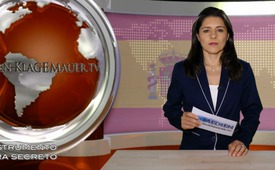 OTAN: Instrumento de guerra secreto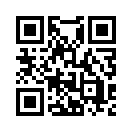 El 1 de octubre de 2016 aparece el libro "Guerras Ilegales" donde mostró el investigador de la paz Dr. Daniele Ganser todas las guerras ilegales, en las cuales  han participado los países de la OTAN desde 1945 hasta hoy...El 1 de octubre de 2016 aparece el libro "Guerras Ilegales" donde mostró el investigador de la paz Dr. Daniele Ganser todas las guerras ilegales, en las cuales  han participado los países de la OTAN desde 1945 hasta hoy.  Ganser dice literalmente: 
"Una alianza de defensa no va y ataca a otros. Cuando la OTAN se fundó, se dijo, que nunca atacará a otros países como la OTAN. Sólo se resistirá, cuando los rusos y el Pacto de Varsovia invadan Europa. [...] Cuando la Unión Soviética se desarticuló, existía naturalmente ahí la posibilidad, que la OTAN también se desarticulara. [...] Eso lastimosamente no pasó, sino que la OTAN bombardeó en 1999 a Serbia.  Esa vez se transformó la OTAN de una alianza de defensa a una alianza de ataque. Eso contradijo la carta de las Naciones Unidas y es por lo tanto ilegal." 
La OTAN no es entonces una alianza de defensa, como se nos ha presentado desde algunos años.

https://www.kla.tv/9315de -Fuentes:https://deutsch.rt.com/international/42465-nato-tagung-in-brussel-standige/
http://www.br.de/nachrichten/nato-verteidigungsminister-treffen-102.html
http://www.srf.ch/news/international/das-misstrauen-zwischen-ost-und-west-waechst
https://deutsch.rt.com/international/42598-friedensforschungsinstitut-stellt-russische-bedrohung-in/
https://de.sputniknews.com/politik/20161101313191699-nato-starkes-russland-braucht/
https://de.sputniknews.com/politik/20161021313056029-friedensforscher-nato/
https://www.kla.tv/9315Esto también podría interesarle:---Kla.TV – Las otras noticias ... libre – independiente – no censurada ...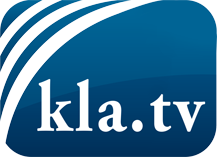 lo que los medios de comunicación no deberían omitir ...poco escuchado – del pueblo para el pueblo ...cada viernes emisiones a las 19:45 horas en www.kla.tv/es¡Vale la pena seguir adelante!Para obtener una suscripción gratuita con noticias mensuales
por correo electrónico, suscríbase a: www.kla.tv/abo-esAviso de seguridad:Lamentablemente, las voces discrepantes siguen siendo censuradas y reprimidas. Mientras no informemos según los intereses e ideologías de la prensa del sistema, debemos esperar siempre que se busquen pretextos para bloquear o perjudicar a Kla.TV.Por lo tanto, ¡conéctese hoy con independencia de Internet!
Haga clic aquí: www.kla.tv/vernetzung&lang=esLicencia:    Licencia Creative Commons con atribución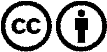 ¡Se desea la distribución y reprocesamiento con atribución! Sin embargo, el material no puede presentarse fuera de contexto.
Con las instituciones financiadas con dinero público está prohibido el uso sin consulta.Las infracciones pueden ser perseguidas.